Lektion 5 - Høfligheder    -  Skriftlige opgaver tilDansk her og nu 1) Maria og Ida sidder og spiser, Hvad henter Ida?a) En kop te?_____b) Saltet?_____c) En kop kaffe?____
2)Maria møder sin kollega Ida i kantinen. Hvad vil Maria gerne?a) Sidde hos Ida?_____b) Drikke Idas vand?_____c) Hente sin madpakke?____
3) I byen. Spørge om vej til Østerport station?a)Det tager 5 minutter at gå derud?_____b) Det tager 10-15 min at gå derud?____c) Det tager 20 minutter at gå derud?_____
4)Bestem vokallængden på første vokal? Hvilken lyder længst?Vokaler: i-e-æ-a    y-ø   u-o-å5 BetydningHvad vil det sige at vinduet trækker? Hvorfor siger danskerne  "velbekomme"?5) Skriftlig opgave: At tilbydeEksempler på mails:  Tilbud (at bringe et emne på bane, at tilbyde, at bede om svar) Hej MartinJulie fortalte, at du har store problemer med din nye bil. Hvis du vil have det, kan jeg godt prøve at hjælpe dig. Du er velkommen til at kigge forbi en gang i løbet af weekenden. Bare ring i forvejen og sig, hvornår du kommer.Bedste hilsnerKasper Svar (at takke, at acceptere et tilbud, at udtrykke utilfredshed)Hej KasperTak for tilbuddet. Det ville være alle tiders, hvis du ville se på den. Det er møg irriterende, at jeg ikke kan få radioen i bilen til at virke. Hvis det er i orden, vil jeg godt komme søndag formiddag -sådan ved ti-tiden. Passer det dig?Hilsen MartinSvar (at bekræfte en aftale)Det er helt fint. Vi ses.KasperOpgave: Hvad er situationen? Hvad viser de 3 mails:1. Hvor bringes et emne på bane? Hvilket udtryk bruges?2. Hvor tilbydes noget? Hvilke udtryk bruges?3. Hvor bedes om svar? Hvilket udtryk bruges?4. Hvor takkes? Hvilket udtryk bruges?5. Hvor accepteres tilbuddene? Hvilke udtryk bruges?6. Hvor bekræftes aftalen? Hvilket udtryk bruges?Opgave a. 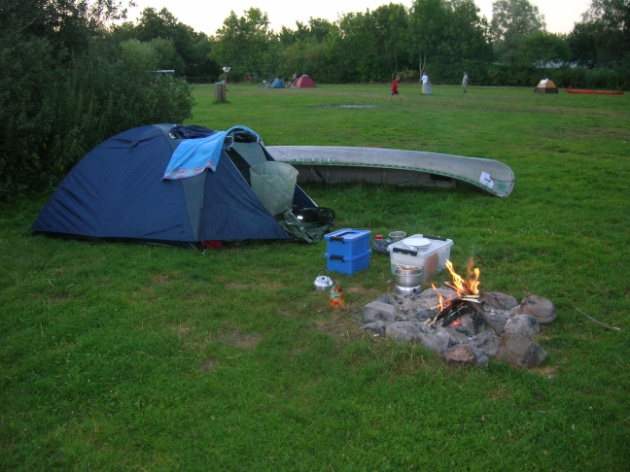 Din kollega skal på sommerferie sydpå med telt, og du har hørt, at hun mangler forskellige ting. Du har noget campingudstyr (telt, sovepose, luftmadras, køkkengrej, gasblus), og du skriver en e-mail til hende og tilbyder, at hun må låne det.Indled med en hilsenBring emnet på baneFortæl, hvad du har af campingudstyr og tilbyd kollegaen at låne det Foreslå, at hun kommer og kigger på detBed om svarAfslut på en passende mådeOpgave b. Din kollega har allerede skaffet de campingting, hun skal bruge. Skriv hendes svar.Indled med en hilsenTak for tilbuddet, men afslå (sig nej), og forklar hvorforAfslut på en passende mådeSæt krydsKort vokalLang vokalbedetagekaffevandbare